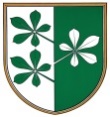 OBČINA KIDRIČEVOKopališka ul. 142325 Kidričevotel: 02/799-06-13, fax: 02/799-06-19Na podlagi 21. člena Pravilnika o sprejemu otrok v vrtec (Uradno glasilo slovenskih občin, št. 12/20) objavljamoCENTRALNI  ČAKALNI  SEZNAM  ZA  SPREJEM  OTROK   V  VRTECNA   OBMOČJU OBČINE  KIDRIČEVO ZA  ŠOLSKO  LETO  2022/2023Starostno obdobje:Mesto		šifra otroka			število točk1.			1284				1222.			1283				1083.			1277				1054.			1574				  605.		 	1561				  526.			1286				  35Starostno obdobje:Mesto		šifra otroka			število točk1. 			1236				123VELJAVNOST: Centralni čakalni seznam velja do 20.6.2022. Z dnem objave centralnega čakalnega seznama prenehata veljati čakalna seznama za sprejem otrok v posameznem vrtcu na območju občine Kidričevo za šolsko leto 2022/2023. 